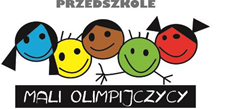 Zakres obowiązków nauczyciela przedszkola Mali OlimpijczycyOgólne obowiązki nauczycielaNauczyciel odpowiedzialny jest za bezpieczeństwo i zdrowie powierzonych jego opiece dzieci.Bezpośrednim przełożonym nauczyciela przedszkola jest dyrektor Nauczyciel przedszkola jest obowiązany do wykonania swoich obowiązków w czasie i miejscu określonym przez dyrektora przedszkolaNauczyciel dochowuje tajemnicy służbowej- jest to informacja nie jawna niebędąca tajemnicą państwową, uzyskana w związku z czynnościami służbowymi, której nieuprawnione ujawnienie mogłoby narazić na szkodę dobro dziecka oraz interes jednostki organizacyjnej tzn. przedszkolaNauczyciel przestrzega czasu pracy oraz regulaminów obowiązujących w przedszkoluNauczyciel przestrzega przepisów i zasad BHP i ppożNauczyciel dba o dobro placówki, chroni jej mienie oraz zachowuje w tajemnicy informacje, których ujawnienie mogłoby narazić placówkę na szkodęNauczyciel tworzy warunki wspomagające rozwój dzieci zgodnie z jego wrodzonym potencjałem i możliwościami rozwojowymi z uwzględnieniem ich zdolności.Nauczyciel wspiera rozwój aktywności poznawczej dziecka poprzez realizacje zadań określonych w realizowanym niżej wymienionym obszarze edukacyjny:3.1. poznawanie i rozumienie siebie i świata3.2. nabywanie umiejętności poprzez działanie3.3. odnajdywanie swojego miejsca w grupie rówieśniczej, wspólnocie3.4. budowanie systemu wartościNauczyciel planuje i prowadzi pracę wychowawczo- dydaktyczną ( sposób planowania i realizacji pracy określono w dalszej części).Nauczyciel prowadzi obserwację pedagogiczną mająca na celu poznawanie potrzeb rozwojowych dzieci, dokumentuje wyniki obserwacji w sposób określonyNauczyciel współdziała z rodzicami w sprawach wychowania i nauczania dzieci z uwzględnieniem prawa rodziców do znajomości zadań wynikających w szczególności z programu wychowania przedszkolnego realizowanego w danym oddziale (grupie) i uzyskania rzetelnej informacji dotyczącej dziecka, jego zachowania i rozwoju.Nauczyciel współpracuje ze specjalistami świadczącymi pomoc psychologiczną, pedagogiczną czy też terapeutyczną oraz zdrowotną.Zgodnie z zasadami indywidualizacji pracy i podmiotowego podejścia do dziecka, nauczyciel otacza indywidualną opieką każdego z wychowanków i dostosowuje metody i formy pracy do jego możliwości.Nauczyciel odpowiedzialny jest, za jakość i wyniki pracy wychowawczo-dydaktycznejInicjuje i organizuje imprezy przedszkolneBierze czynny udział w posiedzeniach Rady PedagogicznejDba o właściwa atmosferę w pracyNauczyciel prowadzi dokumentację pedagogiczną zgodnie z obowiązującymi przepisami oraz dokumentację pomocniczą.Nauczyciel ma prawo korzystać w swojej pracy z pomocy merytorycznej ze strony dyrektora przedszkola oraz rady pedagogicznej, a także ze strony wyspecjalizowanych w tym zakresie placówek i instytucji oświatowych i naukowychNauczyciel wykonuje czynności zalecone przez dyrektora, respektuje ustalenia Rady PedagogicznejObowiązki porządkowo – opiekuńczeSprzątanieSprzątanie Sali po zajęciach programowychSprzątanie Sali po posiłkachDbanie o ład i estetykę przedszkolaOrganizacja posiłkówKarmienie dzieci słabo jedzącychZebranie na jednym stoliku naczyń po posiłku lub odstawienie do zmywalni w miarę możliwości lub na wózek do przewożenia posiłków.Podawanie dzieciom napojów w ciągu dnia w szczególności wodyZwrócenie uwagi na dietę dzieci alergicznych Przekazywanie informacji rodzicom dzieci, które mają słaby apetyt i mało jedząOpieka nad dziećmiPomoc dzieciom w rozbieraniu i ubieraniu się Opieka w czasie wycieczek i spacerówPomoc przy myciu rąk i korzystaniu z toalety ( nauka i kontrolowanie zakręcania wody poprawnego używania mydła i ręcznika, spuszczaniu wody w toalecie)Przygotowywanie pomocy do zajęćDekorowanie Sali zgodnie z pora roku, uroczystościami, świętami i materiałem dydaktycznym, przygotowywanie imprez w przedszkolu- nauka dzieci ról.Sprzątanie po „małych przygodach” tj. niekontrolowane siusianie lub wymioty itp.Pomoc dzieciom, gdy sytuacje tego wymagająPrzygotowanie dzieci do leżakowania i opieka w czasie odpoczynkuOrganizowanie zabaw i pomoc w zabawach na placu zabaw.Współpraca z rodzicami- opiekunami prawnymiW zakresie współpracy z rodzicami nauczyciel zobowiązany jest do:Wychowywania i nauczania dzieckaInformowania rodziców, opiekunów o zadaniach wynikających w szczegółowości z programu wychowania przedszkolnego realizowanego w danym zakresieUtrzymywanie stałego kontaktu z rodzicami oraz udzielanie bieżącej i rzetelnej informacji na temat dziecka. Wszystkie informacje przekazywane rodzicom przekazywane są również dyrektorowi w celu przepływu informacji, smesy jak i maile do rodziców w kopi wysyłane są do dyrektora.Pozyskiwanie informacji dotyczących dziecka, jego zachowania i rozwojuWłączanie rodziców w działalność przedszkolaWpisywanie do zeszytów korespondencyjnych ważnych informacji dotyczących dziecka, ( jeżeli w tym dniu nie ma dyżuru przy odbiorze dziecka).Czytanie informacji od rodziców w zeszytach korespondencyjnych jeżeli są prowadzoneUmieszczanie na tablicy grupy informacji dotyczących danej grupy lub wysyłanie tych informacji rodzicom mailemWpisywanie do dziennika zajęć ( w notatkach) tematów i dat ważnych rozmów z rodzicamiPlanowanie pracy wychowawczo – dydaktycznejW zakresie planowania i prowadzenia pracy wychowawczo- dydaktycznej nauczyciel:Zobowiązany jest realizować kierunki i zadania określone w programie i planie pracy dydaktyczno- wychowawczej, rocznymi miesięcznym planie działań z uwzględnieniem możliwości rozwojowych, potrzeb, zainteresowań i uzdolnień dzieciNauczyciel pracuje i planuje prace dydaktyczno- wychowawczą w cyklu miesięcznym w postaci planów pracyPlan pracy zawiera: Metryczkę (grupa wiekowa, termin realizacji, imię i nazwisko nauczyciela sporządzającego)Tematy ośrodkaTematy poszczególnych zajęć i sytuacji edukacyjnychCele edukacyjnePrzewidywane efektyDodatkowe imprezy i literaturęZaplanowane tematy nauczyciel realizuje w godzinach określonych w szczegółowym planie dnia danej grupyZaplanowane tematy nauczyciel realizuje podczas zajęć z całą grupą w sytuacji, gdy, któreś z dzieci jest nie obecne nauczyciel nadrabia materiał z danym dzieckiem przy współpracy z rodzicamiDo realizacji tematyki nauczyciel może wykorzystać różne metody i koncepcje pedagogiczne dostosowane do możliwości rozwojowych dzieci a w szczególności metody i programy stosowane w przedszkoluPlan miesięczny nauczyciel przekłada dyrektorowi przedszkola do dnia 5-go każdego miesiącaNauczyciel, jako dodatkową pomoc dydaktyczną tworzy w swojej sali gazetkę do planów miesięcznych lub tygodniowych programów realizacji. Wszystkie materiały tworzone przez nauczyciela podczas trwania stosunku pracy i z wykorzystaniem materiałów pomocniczych należących do przedszkola są własnością przedszkola, dlatego nauczyciel odpowiada za stan techniczny tych materiałów.Nauczyciel realizując funkcję opiekuńczą przedszkola:Tworzy ciepłą przyjazną atmosferęPrezentuje otwartą postawę wobec dziecka i jego problemówPotrafi nawiązywać z dzieckiem kontakt poprzez stworzenie klimatu pełnej jego akceptacjiNauczyciel realizując funkcję wychowawczą przedszkola:Wykazuje znajomość dziecka i jego środowiska rodzinnegoRespektuje jego prawaUmiejętnie rozwiązuje konflikty dziecięceMa wypracowany system wychowawczy akceptowany przez dzieci i rodziców np. smutne krzesełko tablica wesołych i smutnych minekNauczyciel realizując funkcję dydaktyczną przedszkola:Właściwie dobiera program wychowawczy i sposób jego realizacjiWprowadza innowacyjne działania w zakresie opieki i wychowania oraz nauczaniaProwadzi poprawnie pod względem merytorycznym i metodycznym zajęcia z dziećmiW pracy z dziećmi uwzględnia indywidualizację działania zgodnie z prowadzoną diagnozaUmiejętnie stymuluje rozwój dziecka zgodnie z jego możliwościami i potrzebamiProwadzi prace indywidualna z dzieckiem zdolnym oraz mającym określone trudnościWspółpracuje ze środowiskiem bliższymi dalszymObserwacja pedagogiczna i jej dokumentowanieW zakresie prowadzenia dokumentacji pedagogicznej mającej na celu poznawanie i zabezpieczanie potrzeb rozwojowych dzieci oraz dokumentowanie tej obserwacji nauczyciel:Prowadzi obserwację w każdej grupie wiekowej w oparciu o kartę obserwacji dziecka uwzględniając umiejętności dziecka 2,5 do 5 latW obserwacji uwzględnia:Możliwości dzieckaOsiągnięcia dzieckaPostęp w rozwoju dzieckaZainteresowania dzieckaUzdolnienia dzieckaWzór obserwacji dziecka ustalony jest wspólnie dla wszystkich grup ( obserwacje 4 i 5 latków mogą być rozszerzone) Prowadzi dokumentację w taki sposób by świadczyła ona o indywidualnej analizie rozwoju dziecka i planowaniu pracy zgodnie z indywidualnymi potrzebami dzieckaRejestruje wyniki obserwacji i przekazuje je rodzicom w karcie trzy razy w roku: na początku roku szkolnego do końca października, pod koniec pierwszego oraz drugiego półroczaPo dokonaniu wpisu wyników obserwacji dokonuje podsumowania i stawia diagnozę, czyli pisze charakterystykę dziecka uwzględniając jego mocne i słabe strony, zainteresowania i uzdolnieniaWyciąga wnioski i przyjmuje kierunki pracy z dzieckiem na następne miesiąceW przypadku dziecka wymagającego pracy indywidualnej dokonuje rejestrów dowodów pracy z dzieckiem w zakresie wyznaczonych kierunków ( prowadzi teczkę pracy indywidualnej z dzieckiem), w której zamieszcza terminarz spotkań z dzieckiem, tematykę spotkań, pracę dziecka)Przyjęte kierunki pracy pod koniec II półrocza stanowią stan wyjściowy do pracy w I półroczu następnego roku szkolnegoNa podstawie indywidualnych obserwacji dzieci, nauczyciel określa mocne i słabe strony grupy i przyjmuje właściwe kierunki pracy z cała grupą na kolejne półrocze- stanowi to podstawę do podsumowania pracy dydaktyczno- wychowawczej i opiekuńczej z każdego półrocza w postaci sprawozdania z pracy  Organizacja wewnętrzna w przedszkoluNauczyciel wszystkie dokumentacje w przedszkolu prowadzi systematycznie, terminowo, zgodnie z planem pracy przedszkola oraz przepisami szczegółowymi i niezwłocznie przekazuje ją do wglądu dyrektorowiZaplanowane w pracy działania realizuje w sposób przemyślany, systematyczny i konkretny, dążąc do uzyskania przez dzieci „dojrzałości szkolnej”Nauczyciel systematycznie podnosi swoje kwalifikacje zawodowe:Uczestniczy w doskonaleniu zawodowym zewnętrznymi wewnętrznymPodejmuje samokształcenieDokonuje samooceny oraz ewaluacji podejmowanych działańAngażuje się w pracę na rzecz przedszkola oraz podejmuje działania w celu podnoszenia, jakości jego pracyProwadzi ewidencję posiadanego w klasie majątku, każda zmiana majątku musi zostać odnotowana. Przy przejęciu klasy przez innego nauczyciela nauczyciel podpisuje przejęty majątek i odpowiada za jego prawidłową eksplantacjęObowiązki w trakcie pandemii i pracy zdalnejPodczas pandemii nauczyciel jest zobligowany do dostosowania się do wszystkich wytycznych oraz zarządzeń wewnętrznych przedszkola stworzonych na podstawie wytycznych i przepisów wprowadzonych przez Rząd Polski.Przy zastosowaniu pracy zdalnej nauczyciel wykonuje pracę w zakresie etatu godzin na jaki jest zatrudniony.Dyrektor lub organ prowadzący przedszkole może w czasie zdalnej zmniejszyć zakres pracy i godzin pracy nauczyciela.      Zapoznałam się i przyjęłam do realizacji……………………………………………………………